  9 février 2019  à  Anost  MPO 14h30-17h15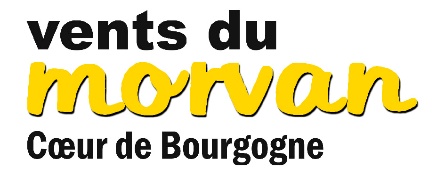    MPO 2 place de la Bascule                                 71550 Anost                                                 bureau@ventsdumorvan.org                       Conférence-débat                           Accueil et tourisme en Morvan                                                                →Paroles et réflexions d’acteurs                                                                                            → Opinions-visions d’experts                                         Invitation   A l’occasion de son vingtième anniversaire, Vents du Morvan organise, en collaboration avec l’Association du Tourisme en Morvan et en partenariat avec la communauté du Grand Autunois Morvan, un temps d’échanges et de réflexions sur l’accueil et le tourisme en Morvan pour lequel le magazine vents du Morvan et les publications de Morvan en Fêtes constituent d’importants vecteurs de promotion.   1ère partie : 14h30-16h15 Être acteur du tourisme en Morvan    Le tourisme est un des secteurs essentiels à l’économie du Morvan aussi bien en emplois directs qu’en retombées induites.  Les activités du tourisme évoluent rapidement en termes d’offres de produits et d’attentes de la clientèle que ce soit lors de visites de passage sur nos sites ou lors de séjours en destination vacances.  Des professionnels de différents secteurs du tourisme (hébergement, restauration, loisirs-vacances, musées, mise en relation et communication) témoigneront de leurs expériences, feront part de leurs réflexions et de leurs projets. 2ème partie : 16h15-17h15 Avis et perspectives pour l’accueil et le tourisme en Morvan  Il est aussi important de disposer de points de vue d’usagers, d’experts ou de guides des activités touristiques pour mieux cerner des atouts et faiblesses de l’offre touristique en Morvan, pour détecter les opportunités et tracer des pistes d’actions.    Yvon Letrange : président VDM                                                                      Bernard Vizier : secrétaire ATM PS : Pour votre inscription : merci de nous retourner la feuille programme des 20 ans ci-jointe. 